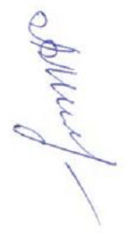 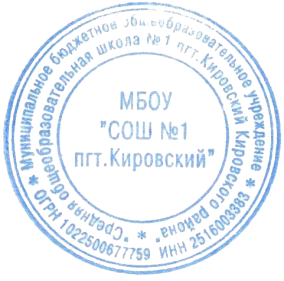 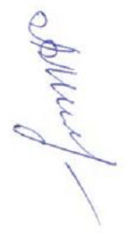 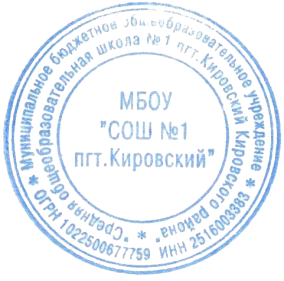 2021-2022  годПримерное десятидневное меню  по МБОУ «СОШ№ 1пгт.Кировский» Возрастная категория: 1-4 классы - 7-11 лет «УТВЕРЖДАЮ»Директор МБОУ СОШ№1 пгт.Кировский______________Л.А.МилюкНаименование блюдХимический составХимический составХимический составХимический составКалорийностьВитамины (мг)Витамины (мг)Витамины (мг)Витамины (мг)Минеральные вещества(мг)Минеральные вещества(мг)Минеральные вещества(мг)Минеральные вещества(мг)Минеральные вещества(мг)Минеральные вещества(мг)выходбелкижирыУглеводыВ1САЕЕЕСаРMgFe1деньЗАВТ РАК 1Каша манная молочнаяс маслом сливочным Чай с сахаромХлеб пшеничныйБатон с маслом слив и сыром200/101/2001/5010/15/308,141,24,055,6916,590,400,5013,2735,4918,024,4015,39323,7679,6121,0204,82000,070,180000100000000000000000000000000000000000000000000000000000514953522,8220824158002Молоко цельное 2,5% Блинчики с начинкой1/2001/805,612,65,06,49,425,9106,0210,500300,32500000000000000000000000000140026ВСЕГО ЗА ДЕНЬ1048,682деньЗАВТРАК 1Тефтеля мясная с соусомГречка отварная80/501/1506,04,50,661,24,055,62,929,525,10,120,400,505,08,5511,2421,92,2218,024,409,422,95160,0151,5012,079,60121,0106,0180,00030000,070,180000003,590010000,30,04000,03000000000,72000,130000000012,21000,130000000012,212026,62026,60058,71918,5310,67Помидор свежий1/606,04,50,661,24,055,62,929,525,10,120,400,505,08,5511,2421,92,2218,024,409,422,95160,0151,5012,079,60121,0106,0180,00030000,070,180000003,590010000,30,04000,03000000000,72000,130000000012,21000,130000000012,21141426000,9Помидор свежий1/606,04,50,661,24,055,62,929,525,10,120,400,505,08,5511,2421,92,2218,024,409,422,95160,0151,5012,079,60121,0106,0180,00030000,070,180000003,590010000,30,04000,03000000000,72000,130000000012,21000,130000000012,211414824000,9Чай с сахаром1/2006,04,50,661,24,055,62,929,525,10,120,400,505,08,5511,2421,92,2218,024,409,422,95160,0151,5012,079,60121,0106,0180,00030000,070,180000003,590010000,30,04000,03000000000,72000,130000000012,21000,130000000012,2149549582444082Хлеб пшеничный1/506,04,50,661,24,055,62,929,525,10,120,400,505,08,5511,2421,92,2218,024,409,422,95160,0151,5012,079,60121,0106,0180,00030000,070,180000003,590010000,30,04000,03000000000,72000,130000000012,21000,130000000012,213535158473,92Молоко цельное 2,5% Круассаны1/2001/456,04,50,661,24,055,62,929,525,10,120,400,505,08,5511,2421,92,2218,024,409,422,95160,0151,5012,079,60121,0106,0180,00030000,070,180000003,590010000,30,04000,03000000000,72000,130000000012,21000,130000000012,210044,560044,56000,08007,35000,61ВСЕГО ЗА ДЕНЬ810,103деньЗАВТРАК 1Курица отварная с бульономРис отварнойКомпот из сухофруктов Хлеб пшеничный Пряник80/501/1501/2001/501/6020,763,300,204,053,785,920,750,100,504,500,0037,3520,8024,4027,84136,0174,082,60121,0166,1400000,010,180050001,0000,04000000000,720000000012,210000000012,211050123544,561050123544,560095111580,0828286477,35291,31,53,90,612Йогурт 2,5%1/2006,405,030,6194,000000000000000000000ВСЕГО ЗА ДЕНЬ873,744деньЗАВТРАК 1Вареники с картофелем и маслом слКисель плодово-ягодный Хлеб пшеничныйЯблоко200/101/2001/501/1508,450,405,050,6011,310,000,500,6058,8710,024,4014,70364,4037,20121,070,5000000,1810,00000001000000035,00000000000000000009,9035009,90350018,481580000004700000,033,9002Молоко цельное 2,5% Печенье1/2001/605,63,755,05,99,4037,45106,0208,500000000,04000,720012,210044,56000,08007,35000,61ВСЕГО ЗА ДЕНЬ907,605ДЕНЬЗАВТРАК 1Сарделька отварная с соусомРожки отварные Помидор свежийЧай с сахаром и лимоном Хлеб пшеничный1/80/501/1501/601/2001/508,085,10,660,404,0525,287,500,120,200,501,2528,52,2214,2024,40265,60202,5012,056,0121,00,20,09000,110,18003,590050000,020,03000000000,13002003826,69420020658,7284635170,67004521583,21,20082,63,92Молоко цельное 2,5% Рулет1/2001/355,61,755,05,69,4020,65106,0136,50000,080000000,04000,720012,210044,56007,35000,61ВСЕГО ЗА ДЕНЬ899,606ДЕНЬЗАВТРАК 1Каша рисовая молочная с масломсливочнымБатон с маслом сливочным и сыром Чай с сахаромПеченье200/1010/15/301/2001/605,265,691,23,7517,0613,270,405,946,4715,3918,037,45306,0204,8279,6208,500,07000,07001,3900100,040,0500000,720,17000012,200131,822,849544,500143,7008240,0830,326,34407,350,440,7820,612Кисломолочный продукт «Снежок» 2,5%1/2005,65,022,0156,00000000000000000ВСЕГО ЗА ДЕНЬ954,927ДЕНЬЗАВТРАК 1Гуляш мяса индейки с соусомГречка отварная Помидор свежийЧай с сахаром и лимоном Хлеб пшеничный80/501/1501/601/2001/1008,44,50,660,408,10,965,100,120,201,01,6821,92,2214,2048,8049,68151,9012,056,0242,000300,120,110,18003,59005000000,03000000000,130000001826,624943514358,7458461581818,517452471,40,671,182,63,92Молоко цельное 2,5% Вафли сырные1/2001/485,62,885,013,929,428,8106,0254,40000,080000000,04000,720012,210044,56007,35000,61ВСЕГО ЗА ДЕНЬ871,988ДЕНЬЗАВТРАК 1Пельмени мясные с маслом сливочнЧай с сахаром и лимоном Хлеб пшеничный200/101/2001/5023,860,404,0533,060,200,5058,0214,2024,40624,8056,0121,0000,110,180050000000000000000094340084615800452470082,63,92Молоко цельное 2,5% Пряник1/2001/605,63,785,04,509,427,84106,0166,14000,080000000,04000,720012,210044,56007,35000,61ВСЕГО ЗА ДЕНЬ1073,949ДЕНЬЗАВТРАК 1Рыба тушенная с соусомРис отварной Помидор свежий Хлеб пшеничныйКомпот из сухофруктов80/501/1501/601/501/20057,923,30,664,050,205,62,881,120,750,120,500,005,013,923,5237,352,2224,4020,809,428,879,2174,012,0121,082,60106,0254,4000000,120,180,01000,081,610000010000000000000000000046,823243512004275158113314174761,830,91,13,91,52Молоко цельное 2,5% Вафли1/2001/4857,923,30,664,050,205,62,881,120,750,120,500,005,013,923,5237,352,2224,4020,809,428,879,2174,012,0121,082,60106,0254,4000000,120,180,01000,080000000,04000,720012,210044,56007,35000,61ВСЕГО ЗА ДЕНЬ829,2010ДЕНЬЗАВТРАК 1Яйцо куриное отварноеКакао с молоко Хлеб пшеничныйБатон с маслом сливочный и сыром Печенье1/401/2001/10010/15/301/5012,95,408,105,693,7511,603,401,013,275,900,8022,4048,8015,3937,45160,0141,0242,0204,82208,500,50,100000,803,200000000000000000,040,20000000,722,45183522,812,2111,97711580044,561,4904726,37,351,111,73,90,70,612Йогурт 2,5%1/2006,405,030,60194,00000000000000000ВСЕГО ЗА ДЕНЬ945,50